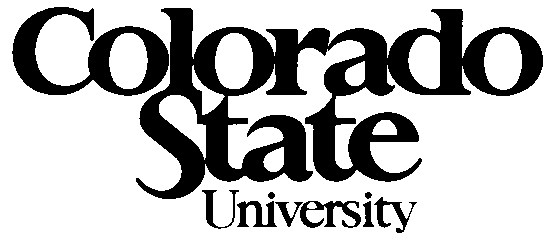 Committee on Non-Tenure-Track FacultyMinutesTuesday, April 9, 20191:30-3:00 pm	392 Lory Student Center	Attendees: Denise Apodaca, Daniel Baker, Steve Benoit, Leann Kaiser, Jenny Morse, Natalie Ooi, Christine Pawliuk, Mary Van Buren, and Zachary Vaishampayan.  Guest: Dan Stephen1) MINUTES APPROVEDThe March 26 meeting minutes were approved contingent upon changing Dan B to Dan Bush to avoid confusion between Dan Bush and Dan Baker. 2) CHAIR ANNOUNCEMENTS & UPDATES a) Introductions were made. Zachary Vaishampayan, the ASCSU Chief of Staff joined us. b) Jenny announced that the new CoNTTF website is ready, but not yet live. Christine, Natalie, and Leann have volunteered to help with it. Jenny will schedule a time for one hour of training in Word Press so the page can be reformatted to best suit CoNTTF’s needs. c) Jenny reviewed members’ terms:Steve Benoit’s term will be up, but he told Don Estep he is willing to continue on CoNTTFThe terms of Leslie, Patty, and Christine are also up. Jenny will contact Don Estep about this, but if Leslie and Christine are willing to stay on we should let him know. Leann and Ashley will discuss which one of them should be nominated. Before end of spring we need to elect a Chair and Vice-Chair. We vote on May 7th, so we should discuss this at the next meeting. 3) ACTION ITEMS / DISCUSSIONa) Dan Stephen presented his petition campaign. The goal for today is to ratify the petition language. Dan noted that NTTF feel powerless, and one of the goals is to empower people. He has chosen iPetition to host the NTTF salary petition because other websites advertise additional causes that are unrelated to this petition, and this might reduce the number of people interested in signing. One drawback is that we can’t restrict it to CSU employees, but this is also true of other websites. Another drawback is the privacy policy might have some loopholes, and outside entities might be able to harvest information. The committee members discussed whether it would be better to have the petition focus on CSU or the whole system, including Pueblo. A number expressed concern that the data regarding median income was accurate for Pueblo. Zachary V. suggested that we should state that salaries should be calculated according to regional cost of living. Dan B. noted that the median in Fort Collins is a little over $60,000. Committee members expressed concern that the administration might play this issue off promotions for NTTF, or cause tensions between NTTF and TTF. Jenny and Mary suggested that the petition be sent to CSAL, CSU AAUP, and the Standing Committee on the Status of Women. Members decided to change some of the wording and Jenny agreed to create a final version and send it to CoNTTF for approval. CoNTTF will support but not author the petition. b) Members agreed to have Jenny invite Director of INTO to attend CoNTTF meeting to discuss the implementation of the new code changes and the situation of instructors in that unit. 